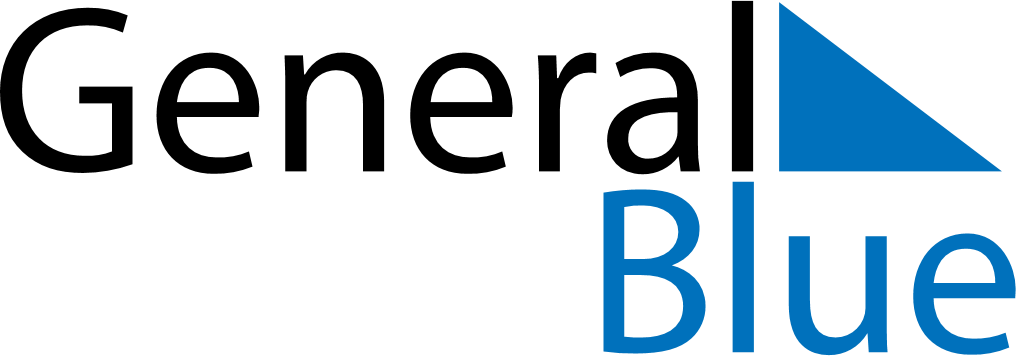 Quarter 3 of 2021TogoQuarter 3 of 2021TogoQuarter 3 of 2021TogoQuarter 3 of 2021TogoQuarter 3 of 2021TogoQuarter 3 of 2021TogoJuly 2021July 2021July 2021July 2021July 2021July 2021July 2021July 2021MondayTuesdayTuesdayWednesdayThursdayFridaySaturdaySunday123456678910111213131415161718192020212223242526272728293031August 2021August 2021August 2021August 2021August 2021August 2021August 2021August 2021MondayTuesdayTuesdayWednesdayThursdayFridaySaturdaySunday12334567891010111213141516171718192021222324242526272829303131September 2021September 2021September 2021September 2021September 2021September 2021September 2021September 2021MondayTuesdayTuesdayWednesdayThursdayFridaySaturdaySunday1234567789101112131414151617181920212122232425262728282930Jul 21: Feast of the Sacrifice (Eid al-Adha)Aug 15: Assumption